derskitabicevaplarim.com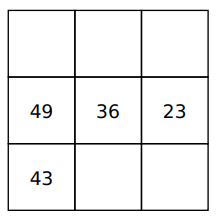 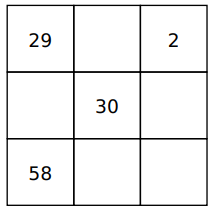 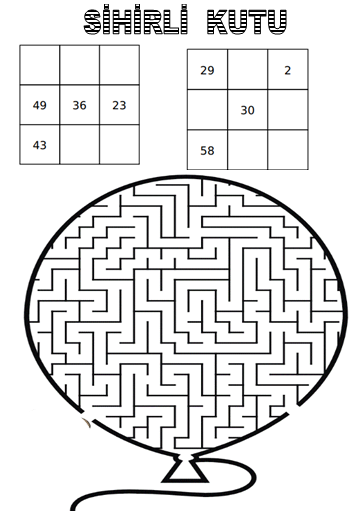 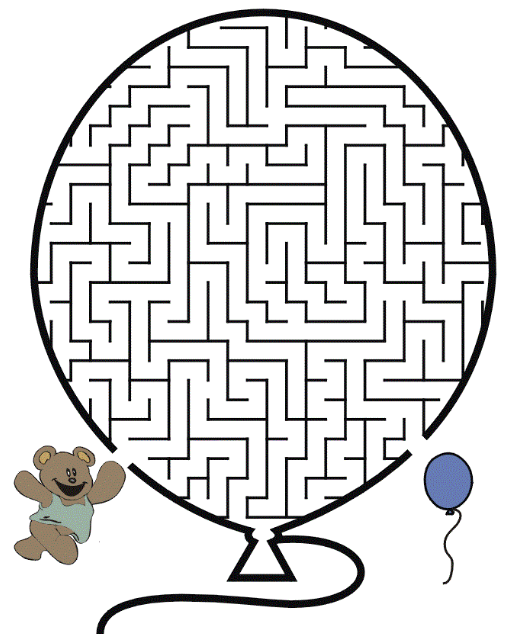 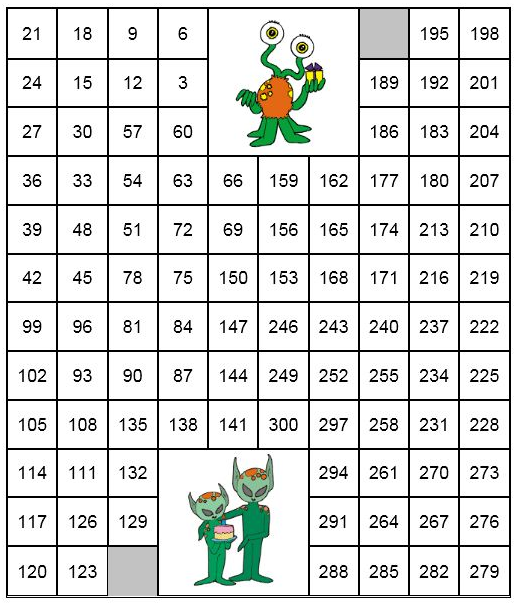 